Evidence of home learning must be uploaded twice a week to tapestry on a Wednesday and Friday. This can include photos, videos or written work plus anything additional you would like to share. Please only add 2 observations for the whole week. If you have any queries regarding home learning please contact us at reception@oakleyvaleprimary.org or tapestry. Thank you for your continued support.  Monday 1stTuesday 2ndWednesday 3rdThursday 4thFriday 5thMorning Routine What day is it today? What is the date/month?What is the weather? Do you know what season it is? Practise correct pencil grip (refer to video on tapestry) and write todays day and date.  What day is it today? What is the date/month?What is the weather? Do you know what season it is? Practise correct pencil grip (refer to video on tapestry) and write todays date and date. What day is it today? What is the date/month?What is the weather? Do you know what season it is? Practise correct pencil grip (refer to video on tapestry) and write todays day and date.  What day is it today? What is the date/month?What is the weather? Do you know what season it is? Practise correct pencil grip (refer to video on tapestry) and write todays day and date.  What day is it today? What is the date/month?What is the weather? Do you know what season it is? Practise correct pencil grip (refer to video on tapestry) and write todays day and date.  Phonics Group 1 Flashcard set 2 sounds. Early reading comprehension activity 1.  Six Fish- TapestryGroup 2Move onto set 2 lesson ou that has been uploaded onto RWI YouTube channel. The videos move at quite a fast pace, please pause when necessary for your child. Ditty 1 Wuff Wuff -Tapestry and ou activity. Group 3Recap set 1 lesson on RWI YouTube channel.  Tapestry- Read ditty sheet 6 NapsGroup 1 Flashcard set 2 sounds. Early reading comprehension activity 2.  Six Fish -Tapestry Group 2Move onto set 2 lesson oy  that has been uploaded onto RWI YouTube channel. The videos move at quite a fast pace, please pause when necessary for your child. Ditty 1 Help -Tapestry and oy activity. Group 3Recap set 1 lesson on RWI YouTube channel.  Tapestry- Read ditty sheet 7Pup in the mudGroup 1 Flashcard set 2 sounds. Early reading comprehension activity 3.  Six Fish -TapestryGroup 2Move onto set 2 lesson ay that has been uploaded onto RWI YouTube channel. The videos move at quite a fast pace, please pause when necessary for your child. Ditty 2 The Big Match- Tapestry and ay activity. Group 3Recap set 1 lesson on RWI YouTube channel.  Tapestry- Read ditty sheet 8 A cub sitsGroup 1 Flashcard set 2 sounds. Early reading comprehension activity 4.  Six Fish  -TapestryGroup 2Move onto set 2 lesson ee that has been uploaded onto RWI YouTube channel. The videos move at quite a fast pace, please pause when necessary for your child. Speed words -Tapestry and ee activity. Group 3Recap set 1 lesson on RWI YouTube channel.  Tapestry- Read ditty sheet 9 Put it onGroup 1 Flashcard set 2 sounds. Early reading comprehension activity 5.  Hold a sentence with Miss TewTapestryGroup 2Move onto set 2 lesson igh that has been uploaded onto RWI YouTube channel. The videos move at quite a fast pace, please pause when necessary for your child. Hold a sentence with Miss Tew Tapestry and igh activity. Group 3Recap set 1 lesson on RWI YouTube channel.  Tapestry- Read ditty sheet 10 In the sunEnglish Read/listen to the story The Very Hungry Caterpillar.  The hungry caterpillar loves to eat lots of different food! Can you draw a picture of your favourite food and write a sentence about it? Read/listen to the story The Very Hungry Caterpillar.  Alliteration is when words start with the same sound. Can you use alliteration to describe some of the food that are eaten? (e.g. lovely lollipops, scrumptious strawberries). Could you write some of your ideas down with a picture? Read/listen to the story The Very Hungry Caterpillar.  In the story the caterpillar eats some different food each day. Can you remember the 7 days of the week? Can you draw a picture and write a sentence of something you do each day? Read/listen to the story The Very Hungry Caterpillar.  Using the story sequence cards can you place them in the right order and write labels (eg. 4 plums) or your own sentences to match each picture.  Read/listen to the story The Very Hungry Caterpillar.  Using the very hungry caterpillar photos can you choose a picture/pictures and write some describing sentences. MathsPractise mathshttps://whiterosemaths.com/homelearning/early-years/building-9-10-week-2/Session 1 – Counting back from 10. Sing a rhyme that counts backwards, such as ten in the bed. Use 10 toys to act out the rhyme as you sing.Then order the numerals from 10 counting backwards to 1. Challenge- Counting back from 20. Can you order numbers from 20-0.Counting in 2s to 20 forward and back. Practise mathshttps://whiterosemaths.com/homelearning/early-years/building-9-10-week-2/Session 2- Comparing numbers within 10. Grab a handful of objects. How many do you have? Ask a family member to grab a handful too. If they have more than you, how many could they have?If they have fewer than you, how many could they have?Use the number track to talk about which numbers are smaller and whichare greater.Challenge- Same activity extending numbers to 20. Practise mathshttps://whiterosemaths.com/homelearning/early-years/building-9-10-week-2/Session 3- Comparing numbers within 10. Roll the dice. What number have you landed on? This will go in the middle.For example, if you land on 4, the number 4 will go in the middle group. Then sort the other dominoes into fewer or more than 4 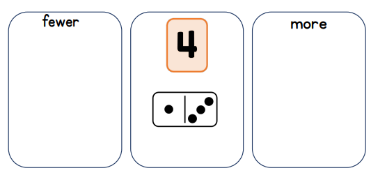 Challenge- Same activity extending numbers to 20.Practise mathshttps://whiterosemaths.com/homelearning/early-years/building-9-10-week-2/Session 4- Making 10. Place the numerals 1-10 around the room. Turn over one card. What number is shown on the ten frame? How many more counters would you need to make 10? Go and find that numeral as quickly as you can.Challenge- Create 2 sets of  flashcards to 20 representing numbers on ten frame and numerals on the other set. Do same activity as above. What numbers make 20? 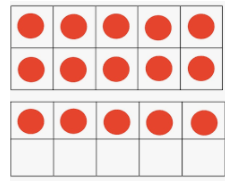 Practise mathshttps://whiterosemaths.com/homelearning/early-years/building-9-10-week-2/Session 5- Making 10. Ask a helper to hide 10 objects.Make a giant ten frame on the floor. You could use sticks, masking tape or even chalk outside. Go on a hunt to find the objects. As you find the objects, put them in your ten frame. How many have you found so far? How many more do you need to find?Challenge – Same activity as above extending to 20. Read something decodable  https://www.oxfordowl.co.uk/https://phonicsplaycomics.co.uk/Read something decodable https://www.oxfordowl.co.uk/https://phonicsplaycomics.co.uk/Read something decodable https://www.oxfordowl.co.uk/https://phonicsplaycomics.co.uk/Read something decodable https://www.oxfordowl.co.uk/https://phonicsplaycomics.co.uk/Read something decodable https://www.oxfordowl.co.uk/https://phonicsplaycomics.co.uk/Free Choice Use ideas given from the newsletter. Use ideas given from the newsletter.Use ideas given from the newsletter.Use ideas given from the newsletter.Use ideas given from the newsletter.This week from the 101 wellbeing checklist, your job is to complete number 14 – read a story. If you would be happy for your child’s picture to be shared on twitter please email it to reception@oakleyvaleprimary.org and let me know. Thanks! This week from the 101 wellbeing checklist, your job is to complete number 14 – read a story. If you would be happy for your child’s picture to be shared on twitter please email it to reception@oakleyvaleprimary.org and let me know. Thanks! This week from the 101 wellbeing checklist, your job is to complete number 14 – read a story. If you would be happy for your child’s picture to be shared on twitter please email it to reception@oakleyvaleprimary.org and let me know. Thanks! This week from the 101 wellbeing checklist, your job is to complete number 14 – read a story. If you would be happy for your child’s picture to be shared on twitter please email it to reception@oakleyvaleprimary.org and let me know. Thanks! This week from the 101 wellbeing checklist, your job is to complete number 14 – read a story. If you would be happy for your child’s picture to be shared on twitter please email it to reception@oakleyvaleprimary.org and let me know. Thanks! 